Révision 2.1Si quelqu’un travaille à un taux horaire de 13,20 $ par heure, combien sera son salaire annuel s’il travaille 41,5 heures dans une semaine?28485,60 $/annéeQuel est le salaire bimensuel de quelqu’un qui est payé 57 160,08 $ par année?2381,67 $/ deux fois par moisQuel est le taux horaire de quelqu’un avec un salaire annuel de 132 970,50 $ et qui travaille 37,5 heures par semaine?68,19 $/hQuel est le salaire annuel de quelqu’un qui est payé 18,35 $/h  et qui travaille 85 heures aux deux semaines?40553,50 $/annéePeter travaille sur les routes.  Il fait normalement 36 h par semaine.  S’il fait des heures supplémentaires du lundi au vendredi, il reçoit 1,5 fois son taux horaire (original de 17,24 $/h).  S’il travaille le samedi, il reçoit 2 fois son taux horaire.  Calcule son salaire hebdomadaire pour une semaine de 46 h et 45 min en plus de 4 h et 15 min le samedi.   1045,18 $L’été, Nathalie travaille comme superviseure de piscine.  Son taux horaire est de 14,65 $/h pour 28 heures.  Si elle fait en moyenne 5 heures supplémentaire par semaine à 1,5 fois le taux horaire, combien a-t-elle gagné pendant 7 semaines ? 3640,53 $ ou 3640,56 $Denis travaille 4 jours par semaine et ses heures normales sont de 8h30 am à 12h15h pm et de 1h30 à 4h45 l’après-midi.  Son taux horaire est de 21,56 $/h. S’il fait des heures supplémentaires, c’est 1,5 fois le taux horaire.Calcule combien d’heures il travaille chaque semaine. 28 heuresCalcule s’il est payé aux deux semaines, quel est le montant de sa paie normale? 603,68 $Sa dernière paie était de 878,57 $.  Calcule combien d’heures supplémentaires il a accumulé. 8,5 heures supplémentairesVoici la fiche de paie de Lily pour la semaine dernière.  Si son taux horaire est de 15,81 $ de l’heure, combien a-t-elle gagné? 793,14 $ 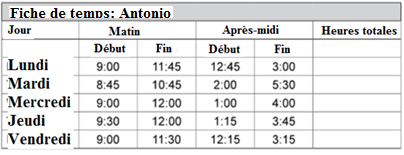 Combien d’heures au total a-t-il travaillé ?  ( en temps décimal)   27 heuresSi son taux horaire est de 15,85$ de l’heure, combien a-t-il gagné d’argent pendant cette semaine ?427,95 $Voici la fiche de paie de Lily pour la semaine dernière.  Si son taux horaire est de 12,76$ de l’heure, combien a-t-elle gagné?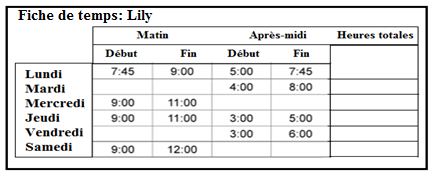    Début            Fin Heures et minutes  minutes    Temps décimal10h30 am2h45 pm4 h et 15 min2554,25 h     (255  ÷   60)7h45 am1h25 pm5 h et 40 min640 5,666… h2h15 pm11h50 pm 9 h et 35 min5759,58333… h11h35 am7h25 pm7h 50 min4707,8333... h8h40 am5h55 pm9 h et 15 min5559,25 h9h45 am6h20 pm8 h et 35 min5158,58333… h